DRIVERS WEEKLY JOURNEY LOG & MAINTENANCE CHECK LIST(Return to Line Manager at end of week)Vehicle Name/Type	___________________	Vehicle Registration ________________Department _______________________Fuel Card No _______________________ Fuel Type   Diesel/Petrol/Electric/OtherMileage  ___________________________ALL VEHICLE USE MUST BE FOR APPROVED UNIVERSITY BUSINESS ONLYDaily Checks - All lights working; Tyres safe and legal; Windscreen undamaged and clear to drive; Bodywork and trim secure; Tail lifts, refrigeration, winches etc operate effectively.The following vehicle checks are to be undertaken on a weekly basis for use of the first working day.Date of Check: ___________________________		Name: ______________________________________________Mark each item as:			Satisfactory		X	Defective/Missing			N/A  Not ApplicableComments:  Damage noted, repairs due etc  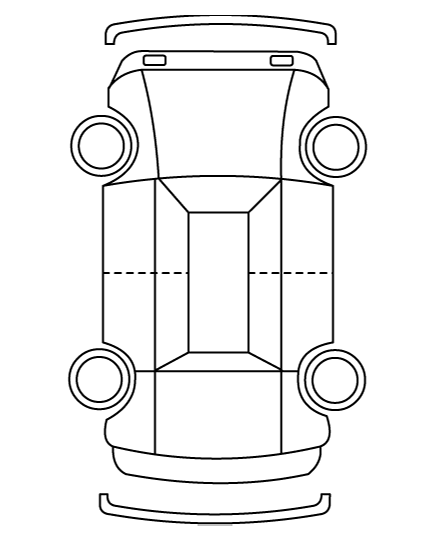 Mark on diagram any damage and date noted	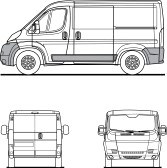 DateTimeTimeMileageMileageJourney DetailsFuel In (Litres)DriverDriverDaily Check CompleteStartEndStartEndNameSignatureFluidsFluidsLights/ElectricLights/ElectricExternal ConditionExternal ConditionInternal ConditionInternal ConditionEngine OilIndicatorsDoor/Wing MirrorsSeat BeltsBrakeSide LightsWiper BladesFirst Aid KitClutchHeadlights (Dipped)Screen WashersFire ExtinguisherPower SteeringHeadlights (Main)Tyre PressureHead Restraint AdjustmentAuto TransmissionNumber PlateTyre WearTorchScreen WashReversingTyre DamageWarning TriangleFuel (Min ¼ full)Warning LightsSpare WheelGeneral BodyworkCoolantHornCleanliness of number plate, windows, lightsRoad Fund LicenceWindscreen WipersSecurity of roof-rack, tail lift, winch, refrigeration etcA copy of the ‘Motor Incident Report Form’BatteryDoor Locking